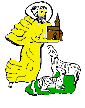 St Peter’s Church of England (Aided) Primary School Pupil Premium PolicyThe Governing Body of St Peter’s Church of England (Aided) Primary School
adopted this policy on 17th March 2021 Signed: _________________________________________ (Chair of Governors)Signed: _________________________________________ (Head Teacher)Review annuallyContents1. AimsThis policy aims to:Provide background information about the pupil premium grant so that all members of the school community understand its purpose and which pupils are eligibleSet out how the school will make decisions on pupil premium spendingSummarise the roles and responsibilities of those involved in managing the pupil premium in school2. Legislation and guidanceThis policy is based on the Pupil premium: conditions of grant 2020 to 2021published by the Education and Skills Funding Agency. It is also based on guidance from the Department for Education (DfE) on virtual school heads’ responsibilities concerning the pupil premium, and the service premium.In addition, this policy refers to the DfE’s information on what maintained schools must publish online.3. Purpose of the grantThe pupil premium grant is additional funding allocated to publicly funded schools to raise the attainment of disadvantaged pupils and support pupils with parents in the armed forces.The school will use the grant to support these groups, which comprise pupils with a range of different abilities, to narrow any achievement gaps between them and their peers.We also recognise that not all pupils eligible for pupil premium funding will have lower attainment than their peers. In such cases, the grant will be used to help improve pupils’ progress and attainment so that they can reach their full potential.4. Use of the grantWhen making decisions about using pupil premium funding it is important to consider the context of the school and the subsequent challenges faced. Some common barriers for pupil premium children at St Peters are less support at home, emotional issues, more frequent behaviour difficulties, and attendance and punctuality issues. There are also some complex family situations that prevent children from flourishing and require additional multi agency support. Key Principles By following the key principles below, we believe we can maximise the impact of our pupil premium spending. Building Belief We will provide a culture where: staff believe that there are “no limits” to what our children can achieve there are “no excuses” made for underperformance staff adopt a “solution-focused” approach to overcoming barriersstaff support children to develop “growth” mindsets towards learning Analysing Data We will ensure that: All staff are involved in the analysis of data so that they are fully aware of strengths and weaknesses across the school We use research (e.g. Education Endowment Foundation Toolkit) to support us in determining the strategies that will be most effective Identification of Pupils We will ensure that: ALL teaching staff are involved in the analysis of data and identification of pupils ALL staff are aware of who pupil premium and vulnerable children are ALL pupil premium children benefit from the funding, not just those who are underperforming Underachievement at all levels is targeted (not just lower attaining pupils) Children’s individual needs are considered carefully so that we provide support for those children who could be doing “even better if…..” Improving Day to Day Teaching We will continue to ensure that all children across the school receive good teaching, with increasing percentages of outstanding teaching achieved by using our team leaders to: Set high expectations Address any within-school variance Ensure consistent implementation of the schools agreed procedures and practicesShare good practice within the school and draw on external expertise Provide high quality professional development for staffImprove assessment through joint levelling and moderation Increasing learning time We will maximise the time children have to make progress through: Improving attendance and punctuality Providing earlier intervention (KS1 and EYFS) Extended learning out of school hours Individualising support “There’s no stigma attached to being in an intervention in this school. Everyone needs something, whatever that might be, and so they’re all getting something somewhere.” We will ensure that the additional support we provide is effective by: Looking at the individual needs of each child and identifying barriers to learning Ensuring additional support staff and class teachers communicate regularly Matching the skills of the support staff to the interventions they provide Working with other agencies to bring in additional expertise We will publish our strategy on the school’s use of the pupil premium in each academic year on the school website, in line with the DfE’s requirements on what academy schools must publish online.Our pupil premium strategy and information on how the school uses the pupil premium is available here:  http://www.stpeterswhetstone.co.uk/pupil-premium-2/5. Eligible pupilsThe pupil premium is allocated to the school based on the number of eligible pupils in years EYFS to year 6. Eligible pupils fall into the categories explained below.5.1 Ever 6 free school mealsPupils recorded in the most recent January school census who are known to have been eligible for free school meals at any point in the last 6 years (as determined by the DfE’s latest conditions of grant guidance).This includes pupils first known to be eligible for free school meals in the most recent January census.It does not include pupils who received universal infant free school meals but would not have otherwise received free lunches.5.2 Looked after childrenPupils who are in the care of, or provided with accommodation by, a local authority in England or Wales.5.3 Post-looked after children Pupils recorded in the most recent January census and alternative provision census who were looked after by an English or Welsh local authority immediately before being adopted, or who left local authority care on a special guardianship order or child arrangements order.5.4 Ever 6 service childrenPupils:With a parent serving in the regular armed forcesWho have been registered as a ‘service child’ in the school census at any point in the last 6 years (as determined by the DfE’s latest conditions of grant guidance), including those first recorded as such in the most recent January censusIn receipt of a child pension from the Ministry of Defence because one of their parents died while serving in the armed forces6. Roles and responsibilities6.1 Head Teacher and Pupil Premium ChampionsThe Head Teacher and Pupil Premium Champions are responsible for:Keeping this policy up to date, and ensuring that it is implemented across the schoolEnsuring that all school staff are aware of their role in raising the attainment of disadvantaged pupils and supporting pupils with parents in the armed forcesPlanning pupil premium spending and keeping this under constant review, using an evidence-based approach and working with virtual school heads where appropriateMonitoring the attainment and progress of pupils eligible for the pupil premium to assess the impact of the school’s use of the fundingReporting on the impact of pupil premium spending to the governing board on an ongoing basisPublishing the school’s pupil premium strategy on the school website each academic year, as required by the DfEProviding relevant training for staff, as necessary, on supporting disadvantaged pupils and raising attainment6.2 GovernorsThe governing board is responsible for:Holding the Head Teacher to account for the implementation of this policyEnsuring the school is using pupil premium funding appropriately, in line with the rules set out in the conditions of grantMonitoring the attainment and progress of pupils eligible for the pupil premium, in conjunction with the Head Teacher, to assess the impact and effectiveness of the school’s use of the fundingMonitoring whether the school is ensuring value for money in its use of the pupil premium Challenging the Head Teacher to use the pupil premium in the most effective waySetting the school’s ethos and values around supporting disadvantaged members of the school community6.3 Other school staffAll school staff are responsible for:Implementing this policy on a day-to-day basisSetting high expectations for all pupils, including those eligible for the pupil premiumIdentifying pupils whose attainment is not improving in response to interventions funded by the pupil premium, and highlighting these individuals to the senior leadership teamSharing insights into effective practice with other school staff6.4 Virtual school headsVirtual school heads are responsible for managing pupil premium funding for children looked after by a local authority, and allocating it to schools. Their responsibilities include, but are not limited to:Identifying the eligible looked after children and informing the local authorityMaking sure methods for allocating and spending ensure that looked after children benefit without delayWorking with each looked after child’s educational setting to put together a personal education plan, agree how pupil premium funding will be spent to the meet the need identified in this plan, and ensure the funding is spent in this wayDemonstrating how pupil premium funding is raising the achievement of looked after childrenVirtual school heads are in charge of promoting the educational achievement of all the children looked after by the local authority they work for.7. Monitoring arrangementsThis policy will be reviewed yearly by the Pupil Premium Champions. Aims…....………………………………………………………………………………………………………………..……….1Legislation and guidance………………………………………………..………………………….…………………..1Purpose of the grant…...………………………………..………………………………………….……………………2Use of the grant…………………………………………………………………………………………..…………………2Eligible pupils……………………….....……..……………………………………………………………..………………3Roles and responsibilities………………………………………………………..………………………………..……4Monitoring arrangements……………………………….....………………………………………………………….5